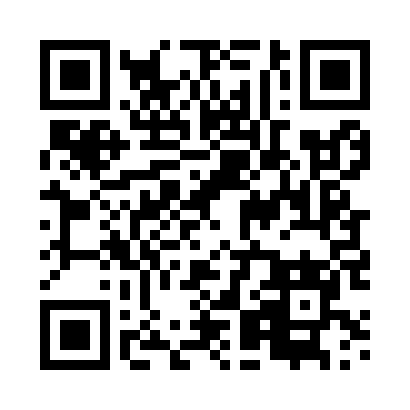 Prayer times for Czarny Las, PolandMon 1 Apr 2024 - Tue 30 Apr 2024High Latitude Method: Angle Based RulePrayer Calculation Method: Muslim World LeagueAsar Calculation Method: HanafiPrayer times provided by https://www.salahtimes.comDateDayFajrSunriseDhuhrAsrMaghribIsha1Mon3:546:0012:314:587:049:022Tue3:515:5812:314:597:069:053Wed3:485:5512:315:007:089:074Thu3:445:5312:315:027:099:105Fri3:415:5012:305:037:119:126Sat3:385:4812:305:047:139:157Sun3:355:4612:305:067:159:188Mon3:315:4312:295:077:179:209Tue3:285:4112:295:087:199:2310Wed3:255:3812:295:097:209:2611Thu3:215:3612:295:117:229:2812Fri3:185:3412:285:127:249:3113Sat3:145:3112:285:137:269:3414Sun3:115:2912:285:147:289:3715Mon3:075:2712:285:167:309:4016Tue3:045:2412:275:177:319:4317Wed3:005:2212:275:187:339:4618Thu2:565:2012:275:197:359:4919Fri2:535:1812:275:217:379:5220Sat2:495:1512:275:227:399:5521Sun2:455:1312:265:237:419:5822Mon2:415:1112:265:247:4210:0223Tue2:375:0912:265:257:4410:0524Wed2:335:0612:265:267:4610:0825Thu2:295:0412:265:287:4810:1226Fri2:255:0212:255:297:5010:1527Sat2:215:0012:255:307:5210:1928Sun2:174:5812:255:317:5310:2229Mon2:144:5612:255:327:5510:2630Tue2:134:5412:255:337:5710:29